هُوالأبهی-ای نهال بوستان محبّت اللّه، شکر کن حضرت احديّت…عبدالبهاءاصلی فارسی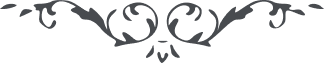 هُوالأبهی ای نهال بوستان محبّت اللّه، شکر کن حضرت احديّت را که در جويبار محبّت اللّه روئيدی و از شهد عرفان چشيدی و از جام الطاف نوشيدی و در ساحت اقدس مقبول گشتی از فضل و عنايت جمال قدم اميدوارم که چون شمع    برافروزی و حجبات محتجبين را بسوزی       و چشم از جهان و جهانيان بدوزی        و پر شوق و وله گردی و بشور     و شعف آئی و البهاء عليک  ع ع 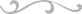 